Week of January 05, 2015Content AreaContent AreaPoitevientPoitevientPoitevientGrade/CourseGrade/CourseMath 7Math 7Math 7Unit of StudyUnit of Study2 & 3-D Geometry2 & 3-D Geometry2 & 3-D GeometryInstructional PeriodInstructional PeriodInsert a standard(s) below (include code). HIGHLIGHT the SKILLS that students need to be able to do and UNDERLINE the CONCEPTS that students need to know.Insert a standard(s) below (include code). HIGHLIGHT the SKILLS that students need to be able to do and UNDERLINE the CONCEPTS that students need to know.Insert a standard(s) below (include code). HIGHLIGHT the SKILLS that students need to be able to do and UNDERLINE the CONCEPTS that students need to know.Insert a standard(s) below (include code). HIGHLIGHT the SKILLS that students need to be able to do and UNDERLINE the CONCEPTS that students need to know.Insert a standard(s) below (include code). HIGHLIGHT the SKILLS that students need to be able to do and UNDERLINE the CONCEPTS that students need to know.MCC.7.G.2 Draw (freehand, with ruler and protractor, and with technology) geometric shapes with given conditions. Focus on constructing triangles from three measures of angles or sides, noticing when the conditions determine a unique triangle, more than one triangle, or no triangle.MCC.7.G.5 Use facts about supplementary, complementary, vertical, and adjacent angles in a multi-step problem to write and solve simple equations for an unknown angle in a figure4. Model with mathematics. Students are able to apply the geometry concepts they know to solve problems arising in everyday life, society and the workplace. This may include applying area and surface of 2-dimensional figures to solve interior design problems or surface area and volume of 3-dimensional figures to solve architectural problems.MCC.7.G.2 Draw (freehand, with ruler and protractor, and with technology) geometric shapes with given conditions. Focus on constructing triangles from three measures of angles or sides, noticing when the conditions determine a unique triangle, more than one triangle, or no triangle.MCC.7.G.5 Use facts about supplementary, complementary, vertical, and adjacent angles in a multi-step problem to write and solve simple equations for an unknown angle in a figure4. Model with mathematics. Students are able to apply the geometry concepts they know to solve problems arising in everyday life, society and the workplace. This may include applying area and surface of 2-dimensional figures to solve interior design problems or surface area and volume of 3-dimensional figures to solve architectural problems.MCC.7.G.2 Draw (freehand, with ruler and protractor, and with technology) geometric shapes with given conditions. Focus on constructing triangles from three measures of angles or sides, noticing when the conditions determine a unique triangle, more than one triangle, or no triangle.MCC.7.G.5 Use facts about supplementary, complementary, vertical, and adjacent angles in a multi-step problem to write and solve simple equations for an unknown angle in a figure4. Model with mathematics. Students are able to apply the geometry concepts they know to solve problems arising in everyday life, society and the workplace. This may include applying area and surface of 2-dimensional figures to solve interior design problems or surface area and volume of 3-dimensional figures to solve architectural problems.MCC.7.G.2 Draw (freehand, with ruler and protractor, and with technology) geometric shapes with given conditions. Focus on constructing triangles from three measures of angles or sides, noticing when the conditions determine a unique triangle, more than one triangle, or no triangle.MCC.7.G.5 Use facts about supplementary, complementary, vertical, and adjacent angles in a multi-step problem to write and solve simple equations for an unknown angle in a figure4. Model with mathematics. Students are able to apply the geometry concepts they know to solve problems arising in everyday life, society and the workplace. This may include applying area and surface of 2-dimensional figures to solve interior design problems or surface area and volume of 3-dimensional figures to solve architectural problems.MCC.7.G.2 Draw (freehand, with ruler and protractor, and with technology) geometric shapes with given conditions. Focus on constructing triangles from three measures of angles or sides, noticing when the conditions determine a unique triangle, more than one triangle, or no triangle.MCC.7.G.5 Use facts about supplementary, complementary, vertical, and adjacent angles in a multi-step problem to write and solve simple equations for an unknown angle in a figure4. Model with mathematics. Students are able to apply the geometry concepts they know to solve problems arising in everyday life, society and the workplace. This may include applying area and surface of 2-dimensional figures to solve interior design problems or surface area and volume of 3-dimensional figures to solve architectural problems.List Behaviors(what students should be able to do; focus on verbs)List Content(what students should know; focus on concepts)List Content(what students should know; focus on concepts)Determine DOK(align to instruction and assessment)Determine DOK(align to instruction and assessment)Understand  Draw  Discover Explore  Determine  Understand the conditions required to create geometric shapesDraw precise geometric figures based on given conditions. Discover the conditions necessary for a given set of angles or sides to make a triangle. Explore conditions that determine unique triangles, multiple triangles, or no triangles. Determine whether geometric shapes are possible given a set of conditionsUnderstand the conditions required to create geometric shapesDraw precise geometric figures based on given conditions. Discover the conditions necessary for a given set of angles or sides to make a triangle. Explore conditions that determine unique triangles, multiple triangles, or no triangles. Determine whether geometric shapes are possible given a set of conditionsDOK LevelsDOK CeilingUnderstand  Draw  Discover Explore  Determine  Understand the conditions required to create geometric shapesDraw precise geometric figures based on given conditions. Discover the conditions necessary for a given set of angles or sides to make a triangle. Explore conditions that determine unique triangles, multiple triangles, or no triangles. Determine whether geometric shapes are possible given a set of conditionsUnderstand the conditions required to create geometric shapesDraw precise geometric figures based on given conditions. Discover the conditions necessary for a given set of angles or sides to make a triangle. Explore conditions that determine unique triangles, multiple triangles, or no triangles. Determine whether geometric shapes are possible given a set of conditions2, 3, 44DOK LevelPossible Aligned Activities and QuestionsResources (on/offline)2, 3, 4Can you construct a triangle with sides that are 13 cm, 5 cm and 6cm?Textbook, CCGPS Framework Tasks, National Library Virtual Manipulatives, Geo Sketchpad2, 3, 4Is it possible to draw a triangle with a 90˚ angle and one leg that is 4 inches long and one leg that is 3 inches long? If so, draw one. Is there more than one such triangle?Textbook, CCGPS Framework Tasks, National Library Virtual Manipulatives, Geo Sketchpad2, 3, 4Construct a triangle with angles that are 60 degrees. Is this a unique triangle? Why or why not?Textbook, CCGPS Framework Tasks, National Library Virtual Manipulatives, Geo SketchpadDOK LevelPossible Aligned Assessment Items/TasksResources (on/offline)2, 3, 4Draw a triangle where one angle is twice as large as another. Measure the third angle. What is the relationship between the three angles? Textbook, CCGPS Framework Tasks, National Library Virtual Manipulatives, Geo Sketchpad2, 3, 4Given the following angles, 0°, 10°, 15°, 30°, 35°, 65°, 70°, 75°, 80°, and 100°, find all the possible angle combinations that will form a triangle. Precisely draw all possible triangles using a protractor and ruler.Textbook, CCGPS Framework Tasks, National Library Virtual Manipulatives, Geo Sketchpad2, 3, 4Assess: Informally monitor mastery while students complete tasks/assignments; use probing questions to confirm mastery Textbook, CCGPS Framework Tasks, National Library Virtual Manipulatives, Geo Sketchpad2, 3, 4CCGPS Unit 5 Frameworks Take the Ancient Greek Challenge taskTextbook, CCGPS Framework Tasks, National Library Virtual Manipulatives, Geo SketchpadStandards (Primary)Standards (Primary)Standards (Primary)Standards (Primary)DOK (Ceiling)DOK (Ceiling)IntegratedIntegrated44KNOW/UNDERSTANDEssential Question/Enduring Understanding:EQ:  What are the characteristics of angles and sides that will create geometric shapes, especially triangles?EU: Use freehand, ruler, protractor and technology to draw geometric shapes with give conditions. (7.G.2)Construct triangles from 3 measures of angles or sides. (7.G.2)Given conditions, determine what and how many type(s) of triangles are possible to construct. (7.G.2)Essential Question/Enduring Understanding:EQ:  What are the characteristics of angles and sides that will create geometric shapes, especially triangles?EU: Use freehand, ruler, protractor and technology to draw geometric shapes with give conditions. (7.G.2)Construct triangles from 3 measures of angles or sides. (7.G.2)Given conditions, determine what and how many type(s) of triangles are possible to construct. (7.G.2)Essential Question/Enduring Understanding:EQ:  What are the characteristics of angles and sides that will create geometric shapes, especially triangles?EU: Use freehand, ruler, protractor and technology to draw geometric shapes with give conditions. (7.G.2)Construct triangles from 3 measures of angles or sides. (7.G.2)Given conditions, determine what and how many type(s) of triangles are possible to construct. (7.G.2)Essential Question/Enduring Understanding:EQ:  What are the characteristics of angles and sides that will create geometric shapes, especially triangles?EU: Use freehand, ruler, protractor and technology to draw geometric shapes with give conditions. (7.G.2)Construct triangles from 3 measures of angles or sides. (7.G.2)Given conditions, determine what and how many type(s) of triangles are possible to construct. (7.G.2)Essential Question/Enduring Understanding:EQ:  What are the characteristics of angles and sides that will create geometric shapes, especially triangles?EU: Use freehand, ruler, protractor and technology to draw geometric shapes with give conditions. (7.G.2)Construct triangles from 3 measures of angles or sides. (7.G.2)Given conditions, determine what and how many type(s) of triangles are possible to construct. (7.G.2)Essential Question/Enduring Understanding:EQ:  What are the characteristics of angles and sides that will create geometric shapes, especially triangles?EU: Use freehand, ruler, protractor and technology to draw geometric shapes with give conditions. (7.G.2)Construct triangles from 3 measures of angles or sides. (7.G.2)Given conditions, determine what and how many type(s) of triangles are possible to construct. (7.G.2)Essential Question/Enduring Understanding:EQ:  What are the characteristics of angles and sides that will create geometric shapes, especially triangles?EU: Use freehand, ruler, protractor and technology to draw geometric shapes with give conditions. (7.G.2)Construct triangles from 3 measures of angles or sides. (7.G.2)Given conditions, determine what and how many type(s) of triangles are possible to construct. (7.G.2)KNOW/UNDERSTANDKNOWLEDGE  & SKILLS(Key Vocabulary)KNOWLEDGE  & SKILLS(Key Vocabulary)KNOWLEDGE  & SKILLS(Key Vocabulary)KNOWLEDGE  & SKILLS(Key Vocabulary)KNOWLEDGE  & SKILLS(Key Vocabulary)KNOWLEDGE  & SKILLS(Key Vocabulary)KNOWLEDGE  & SKILLS(Key Vocabulary)KNOW/UNDERSTANDVocabulary- Tier 1Words using to teach Tiers 2-3Construct, Relate, Explain, JustifyCompare, Classify, HypothesizeDraw ConclusionsVocabulary- Tier 1Words using to teach Tiers 2-3Construct, Relate, Explain, JustifyCompare, Classify, HypothesizeDraw ConclusionsVocabulary Tier 2Academic vocabulary across content-areasAnalyze, TraceInfer, EvaluateDescribe, SupportExplainVocabulary Tier 2Academic vocabulary across content-areasAnalyze, TraceInfer, EvaluateDescribe, SupportExplainVocabulary Tier 3Content-specific, domain-specificAngle (∠), angle measure (𝑚∠), acute, obtuse, right, degrees (°), polygon, vertex, line segment (side AB of ΔABC)Vocabulary Tier 3Content-specific, domain-specificAngle (∠), angle measure (𝑚∠), acute, obtuse, right, degrees (°), polygon, vertex, line segment (side AB of ΔABC)Vocabulary Tier 3Content-specific, domain-specificAngle (∠), angle measure (𝑚∠), acute, obtuse, right, degrees (°), polygon, vertex, line segment (side AB of ΔABC)KNOW/UNDERSTANDPre-assessment to Inform InstructionUnit 4 Pre-TestPre-assessment to Inform InstructionUnit 4 Pre-TestPre-assessment to Inform InstructionUnit 4 Pre-TestPre-assessment to Inform InstructionUnit 4 Pre-TestPre-assessment to Inform InstructionUnit 4 Pre-TestPre-assessment to Inform InstructionUnit 4 Pre-TestPre-assessment to Inform InstructionUnit 4 Pre-TestKNOW/UNDERSTANDAssessment for Learning or Assessment of LearningCCGPS Problem Task “Take the Ancient Greek Challenge”Assessment for Learning or Assessment of LearningCCGPS Problem Task “Take the Ancient Greek Challenge”Assessment for Learning or Assessment of LearningCCGPS Problem Task “Take the Ancient Greek Challenge”Assessment for Learning or Assessment of LearningCCGPS Problem Task “Take the Ancient Greek Challenge”Assessment for Learning or Assessment of LearningCCGPS Problem Task “Take the Ancient Greek Challenge”Assessment for Learning or Assessment of LearningCCGPS Problem Task “Take the Ancient Greek Challenge”Assessment for Learning or Assessment of LearningCCGPS Problem Task “Take the Ancient Greek Challenge”DOContentProcessProcessProcessProcessProductDOAdvanced Explorations should involve giving students: three side measures, three angle measures, two side measures and an included angle measure, and two angles and an included side measure to determine if a unique triangle, no triangle or an infinite set of triangles resultsStudents should conclude that triangles cannot be formed by any three arbitrary side or angle measures. They may realize that for a triangle to result the sum of any two side lengths must be greater than the third side length, or the sum of the three angles must equal 180 degrees. Students should be able to transfer from these explorations to reviewing measures of three side lengths or three angle measures and determining if they are from a triangle justifying their conclusions with both sketches and reasoning. Students should conclude that triangles cannot be formed by any three arbitrary side or angle measures. They may realize that for a triangle to result the sum of any two side lengths must be greater than the third side length, or the sum of the three angles must equal 180 degrees. Students should be able to transfer from these explorations to reviewing measures of three side lengths or three angle measures and determining if they are from a triangle justifying their conclusions with both sketches and reasoning. Students should conclude that triangles cannot be formed by any three arbitrary side or angle measures. They may realize that for a triangle to result the sum of any two side lengths must be greater than the third side length, or the sum of the three angles must equal 180 degrees. Students should be able to transfer from these explorations to reviewing measures of three side lengths or three angle measures and determining if they are from a triangle justifying their conclusions with both sketches and reasoning. Students should conclude that triangles cannot be formed by any three arbitrary side or angle measures. They may realize that for a triangle to result the sum of any two side lengths must be greater than the third side length, or the sum of the three angles must equal 180 degrees. Students should be able to transfer from these explorations to reviewing measures of three side lengths or three angle measures and determining if they are from a triangle justifying their conclusions with both sketches and reasoning. GaDOE Unit 5 Framework TasksTake the Ancient Greek ChallengeDOReadyExplorations should involve giving students: three side measures, three angle measures, two side measures and an included angle measure, and two angles and an included side measure to determine if a unique triangle, no triangle or an infinite set of triangles resultsStudents should conclude that triangles cannot be formed by any three arbitrary side or angle measures. They may realize that for a triangle to result the sum of any two side lengths must be greater than the third side length, or the sum of the three angles must equal 180 degrees. Students should be able to transfer from these explorations to reviewing measures of three side lengths or three angle measures and determining if they are from a triangle justifying their conclusions with both sketches and reasoning. Students should conclude that triangles cannot be formed by any three arbitrary side or angle measures. They may realize that for a triangle to result the sum of any two side lengths must be greater than the third side length, or the sum of the three angles must equal 180 degrees. Students should be able to transfer from these explorations to reviewing measures of three side lengths or three angle measures and determining if they are from a triangle justifying their conclusions with both sketches and reasoning. Students should conclude that triangles cannot be formed by any three arbitrary side or angle measures. They may realize that for a triangle to result the sum of any two side lengths must be greater than the third side length, or the sum of the three angles must equal 180 degrees. Students should be able to transfer from these explorations to reviewing measures of three side lengths or three angle measures and determining if they are from a triangle justifying their conclusions with both sketches and reasoning. Students should conclude that triangles cannot be formed by any three arbitrary side or angle measures. They may realize that for a triangle to result the sum of any two side lengths must be greater than the third side length, or the sum of the three angles must equal 180 degrees. Students should be able to transfer from these explorations to reviewing measures of three side lengths or three angle measures and determining if they are from a triangle justifying their conclusions with both sketches and reasoning. GaDOE Unit 5 Framework TasksTake the Ancient Greek Challenge DONeed PrerequisitesExplorations should involve giving students: three side measures, three angle measures, two side measures and an included angle measure, and two angles and an included side measure to determine if a unique triangle, no triangle or an infinite set of triangles resultsProvide opportunities for students to physically construct triangles with straws, sticks, or geometry apps prior to using rulers and protractors to discover and justify the side and angle conditions that will form trianglesProvide opportunities for students to physically construct triangles with straws, sticks, or geometry apps prior to using rulers and protractors to discover and justify the side and angle conditions that will form trianglesProvide opportunities for students to physically construct triangles with straws, sticks, or geometry apps prior to using rulers and protractors to discover and justify the side and angle conditions that will form trianglesProvide opportunities for students to physically construct triangles with straws, sticks, or geometry apps prior to using rulers and protractors to discover and justify the side and angle conditions that will form trianglesGaDOE Unit 5 Framework TasksTake the Ancient Greek Challenge Steps to Deliver the Lesson Using WICOR                             AVID®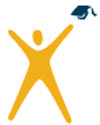 Steps to Deliver the Lesson Using WICOR                             AVID®Steps to Deliver the Lesson Using WICOR                             AVID®Steps to Deliver the Lesson Using WICOR                             AVID®Steps to Deliver the Lesson Using WICOR                             AVID®Steps to Deliver the Lesson Using WICOR                             AVID®Steps to Deliver the Lesson Using WICOR                             AVID®Steps to Deliver the Lesson Using WICOR                             AVID®EngageHook, introduction to lesson conceptsWarm-upDaily: Review InequalitiesWarm-upDaily: Review InequalitiesWarm-upDaily: Review InequalitiesWarm-upDaily: Review InequalitiesWarm-upDaily: Review InequalitiesWarm-upDaily: Review InequalitiesWarm-upDaily: Review InequalitiesExplore/Explain(teaching content all students need to know, understand and be able to do as determined by unpacked standard)WICOR:Monday:  Teacher Work DayTuesday:  Unit 4 Pre-testWednesday: Textbook Chapter 7 Lesson 1 “Classify Angles”Thursday:  Textbook Chapter 7 Lesson 2 “Complementary  & Supplementary Angles”Friday: Quiz/Review/ReteachMonday:  Teacher Work DayTuesday:  Unit 4 Pre-testWednesday: Textbook Chapter 7 Lesson 1 “Classify Angles”Thursday:  Textbook Chapter 7 Lesson 2 “Complementary  & Supplementary Angles”Friday: Quiz/Review/ReteachMonday:  Teacher Work DayTuesday:  Unit 4 Pre-testWednesday: Textbook Chapter 7 Lesson 1 “Classify Angles”Thursday:  Textbook Chapter 7 Lesson 2 “Complementary  & Supplementary Angles”Friday: Quiz/Review/ReteachMonday:  Teacher Work DayTuesday:  Unit 4 Pre-testWednesday: Textbook Chapter 7 Lesson 1 “Classify Angles”Thursday:  Textbook Chapter 7 Lesson 2 “Complementary  & Supplementary Angles”Friday: Quiz/Review/ReteachMonday:  Teacher Work DayTuesday:  Unit 4 Pre-testWednesday: Textbook Chapter 7 Lesson 1 “Classify Angles”Thursday:  Textbook Chapter 7 Lesson 2 “Complementary  & Supplementary Angles”Friday: Quiz/Review/ReteachMonday:  Teacher Work DayTuesday:  Unit 4 Pre-testWednesday: Textbook Chapter 7 Lesson 1 “Classify Angles”Thursday:  Textbook Chapter 7 Lesson 2 “Complementary  & Supplementary Angles”Friday: Quiz/Review/ReteachMonday:  Teacher Work DayTuesday:  Unit 4 Pre-testWednesday: Textbook Chapter 7 Lesson 1 “Classify Angles”Thursday:  Textbook Chapter 7 Lesson 2 “Complementary  & Supplementary Angles”Friday: Quiz/Review/ReteachEnrich/Elaborate(differentiation of process )WICOR:Logical LearnersMaterials: protractor, analog clockGive students an analog clock whose hands are easily moved. Have students name what times the hands of a clock form a 90° angle and explain why. Next have them use protractors and logical reasoning to answer the following questions:How many degrees separate one number from another? 30° How many minutes must pass for the hour hand to move 1 degree? 2 minutesMaterials: index cardsHave pairs of students make up puzzles about complementary and supplementary angles and write them on one side of an index card. On the other side, they should write the answer. Then have pairs trade with other pairs and solve.The Enrich Worksheet provides students with valuable opportunities for extending this lesson.Logical LearnersMaterials: protractor, analog clockGive students an analog clock whose hands are easily moved. Have students name what times the hands of a clock form a 90° angle and explain why. Next have them use protractors and logical reasoning to answer the following questions:How many degrees separate one number from another? 30° How many minutes must pass for the hour hand to move 1 degree? 2 minutesMaterials: index cardsHave pairs of students make up puzzles about complementary and supplementary angles and write them on one side of an index card. On the other side, they should write the answer. Then have pairs trade with other pairs and solve.The Enrich Worksheet provides students with valuable opportunities for extending this lesson.Logical LearnersMaterials: protractor, analog clockGive students an analog clock whose hands are easily moved. Have students name what times the hands of a clock form a 90° angle and explain why. Next have them use protractors and logical reasoning to answer the following questions:How many degrees separate one number from another? 30° How many minutes must pass for the hour hand to move 1 degree? 2 minutesMaterials: index cardsHave pairs of students make up puzzles about complementary and supplementary angles and write them on one side of an index card. On the other side, they should write the answer. Then have pairs trade with other pairs and solve.The Enrich Worksheet provides students with valuable opportunities for extending this lesson.Logical LearnersMaterials: protractor, analog clockGive students an analog clock whose hands are easily moved. Have students name what times the hands of a clock form a 90° angle and explain why. Next have them use protractors and logical reasoning to answer the following questions:How many degrees separate one number from another? 30° How many minutes must pass for the hour hand to move 1 degree? 2 minutesMaterials: index cardsHave pairs of students make up puzzles about complementary and supplementary angles and write them on one side of an index card. On the other side, they should write the answer. Then have pairs trade with other pairs and solve.The Enrich Worksheet provides students with valuable opportunities for extending this lesson.Logical LearnersMaterials: protractor, analog clockGive students an analog clock whose hands are easily moved. Have students name what times the hands of a clock form a 90° angle and explain why. Next have them use protractors and logical reasoning to answer the following questions:How many degrees separate one number from another? 30° How many minutes must pass for the hour hand to move 1 degree? 2 minutesMaterials: index cardsHave pairs of students make up puzzles about complementary and supplementary angles and write them on one side of an index card. On the other side, they should write the answer. Then have pairs trade with other pairs and solve.The Enrich Worksheet provides students with valuable opportunities for extending this lesson.Logical LearnersMaterials: protractor, analog clockGive students an analog clock whose hands are easily moved. Have students name what times the hands of a clock form a 90° angle and explain why. Next have them use protractors and logical reasoning to answer the following questions:How many degrees separate one number from another? 30° How many minutes must pass for the hour hand to move 1 degree? 2 minutesMaterials: index cardsHave pairs of students make up puzzles about complementary and supplementary angles and write them on one side of an index card. On the other side, they should write the answer. Then have pairs trade with other pairs and solve.The Enrich Worksheet provides students with valuable opportunities for extending this lesson.Logical LearnersMaterials: protractor, analog clockGive students an analog clock whose hands are easily moved. Have students name what times the hands of a clock form a 90° angle and explain why. Next have them use protractors and logical reasoning to answer the following questions:How many degrees separate one number from another? 30° How many minutes must pass for the hour hand to move 1 degree? 2 minutesMaterials: index cardsHave pairs of students make up puzzles about complementary and supplementary angles and write them on one side of an index card. On the other side, they should write the answer. Then have pairs trade with other pairs and solve.The Enrich Worksheet provides students with valuable opportunities for extending this lesson.Evaluation(Formative assessment)Formative Assessment, CCGPS Performance Task	Formative Assessment, CCGPS Performance Task	Formative Assessment, CCGPS Performance Task	Formative Assessment, CCGPS Performance Task	Formative Assessment, CCGPS Performance Task	Formative Assessment, CCGPS Performance Task	Formative Assessment, CCGPS Performance Task	ResourcesTextbook, CCGPS Frameworks, RCPS Frameworks, National Library Virtual Manipulatives, Geo SketchpadTextbook, CCGPS Frameworks, RCPS Frameworks, National Library Virtual Manipulatives, Geo SketchpadTextbook, CCGPS Frameworks, RCPS Frameworks, National Library Virtual Manipulatives, Geo SketchpadTextbook, CCGPS Frameworks, RCPS Frameworks, National Library Virtual Manipulatives, Geo SketchpadTextbook, CCGPS Frameworks, RCPS Frameworks, National Library Virtual Manipulatives, Geo SketchpadTextbook, CCGPS Frameworks, RCPS Frameworks, National Library Virtual Manipulatives, Geo SketchpadTextbook, CCGPS Frameworks, RCPS Frameworks, National Library Virtual Manipulatives, Geo Sketchpad